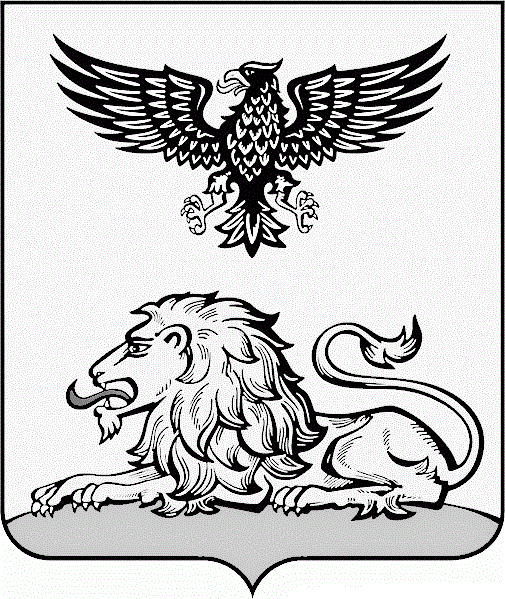 Министерство  образования Белгородской областиобластное государственное бюджетное общеобразовательное учреждение «Лицей №9 г. Белгорода» Белгородской области(ОГБОУ «Лицей №9 г. Белгорода»)ПРИКАЗ« 01 » сентября  2023 г.								№_____Об  утверждении планамероприятий по профилактике безнадзорности и правонарушений несовершеннолетних              С целью профилактики и предупреждения безнадзорности, беспризорности, правонарушений и антиобщественных действий, обеспечения защиты прав и законных интересов несовершеннолетних, и организации профилактической работы с несовершеннолетними  ОГБОУ «Лицей №9 г.Белгорода» Белгородской области и их родителями (законными представителями) по недопущению фактов употребления  ПАВ  п р и к а з ы в а ю:Утвердить план мероприятий по  профилактике безнадзорности и правонарушений несовершеннолетних в 2023-2024 учебном году (Приложение 1). Назначить ответственными за выполнение плана мероприятий классных руководителей 1-11 классов, социального педагога и педагога-психолога лицея.Контроль  исполнения приказа возложить на заместителя директора И.П.Пучкову                         ДиректорОГБОУ «Лицей №9 г. Белгорода»		                   	Е.Г. ПетренкоС приказом ознакомлены:  Грибанова Е.Д.Черкашина Н.Н.Мироненко О.В.Исполнитель: И.ПучковаПРИЛОЖЕНИЕ 1к приказу от 01.09.2023года. №_____Планмероприятий по профилактике безнадзорности и правонарушенийнесовершеннолетних в 2023-2024 учебном годуСолодовникова Л. Б.Локтина Л. В.Винакова Ж. И.Медведева Е. Н.Аулова О.А.Берестовая Л.И.Никитенко М.Б.Шудренко Е.А.Данкова Н.В.Горохова И.В.Пепенина Л. Г.Иванкова О.В.Годовникова М.М.Шуст Е.С.Боженова И.А.Биденко Д.И.Мартынова Е.И.Новикова И.В.Ильина Ю.А.Суворова А.Д.Болдырева С. М.Загоранская С. В.Рогова А.С.Крахмаль Л.А.Валуйскихх М.А.Баскакова Т.В. Косухина А.Н.Войкина Ю.Ю. Щелокова Л.Е.Иванова И. И.Клименко И.И.Колесникова Ю.Ф.Лесных Е.В.Поленова Ю.Е.Бондарева А. В. Хруслова Е. Н.Маслакова Л. Ф.№МероприятияСрокиОтветственные за исполнениеПрофилактические мероприятия с обучающимися и родителями(законными представителями).Профилактические мероприятия с обучающимися и родителями(законными представителями).Профилактические мероприятия с обучающимися и родителями(законными представителями).Профилактические мероприятия с обучающимися и родителями(законными представителями).1Ведение банка данных семей и детей, находящихся в социально-опасном положении, состоящих на различных видах профилактического учетаВ течение учебного годаСоциальный педагог2Организация индивидуальной профилактической работы с несовершеннолетними, находящимися в социально опасном положении, состоящих на различных видах учета и семьями.В течение учебного годаЗаместитель директора, социальный педагог, педагог-психолог, классные руководители3Организация своевременного (оперативного) информирования о случаях детского неблагополучия, в том числе сопряженного с неблагоприятными условиями проживания (воспитания) в семье (исполнение статьи 9 Федерального закона от 24.06.1999 №120- ФЗ «Об основах системы профилактики безнадзорности и правонарушений несовершеннолетних»)В течение учебного годаЗаместитель директора, социальный педагог, педагог-психолог, классные руководители4Организация работы по вовлечению несовершеннолетних, находящихся на профилактических учетах в продуктивную социально-значимую деятельность, в систему дополнительного образования, общественные объединенияВ течение учебного годаЗаместитель директора, социальный педагог, классные руководители5Организация деятельности школьной службы примиренияВ течение учебного годаЗаместитель директора, педагог-психолог6Проведение заседаний Совета профилактикиВ течение учебного годаЗаместитель директора, социальный педагог7Проведение мероприятий по профилактике безнадзорности и правонарушений несовершеннолетних, противодействию жестокому обращению с детьми и вовлечению несовершеннолетних в противоправную деятельность, в том числе с привлечением специалистов учреждений профилактики:- Этическая беседа «У воспитанных ребят все дела идут на лад» (1-2 кл.);- Игровая программа «Чтобы не случилось беды» (1-2 кл.)- Интеллектуально-познавательная игра «Страна Закония» (1-2 кл.);- Беседа- игра «Что такое хорошо, что такое плохо» (1-2 кл.);- Классный час с элементами дискуссии «Нет преступления без наказания» (3-4 кл.);- Беседа «Мы в ответе за свои поступки (3-4 кл.);- Классный час «Профилактика школьная - наука достойная» (3-4 кл.);- Беседа «Дисциплина и порядок – наши верные друзья» (3-4 кл.);- Час общения «Уголовная ответственность несовершеннолетних» (5-6 кл.);-Час общения «Шалость. Злонамеренный поступок. Вандализм» (5-6 кл.);-Разъяснительная беседа «Как не стать жертвой преступления» (5-6 кл.);-Деловая игра «Закон на нашей земле» (5-6 кл.);-Классный час «Подросток и закон» (7-8 кл.);- Деловая игра «Преступление и подросток» (7-8 кл.);- Классный час «Остановись у преступной черты (7-8 кл.);- Деловая игра «Разрешение конфликтов без насилия» (7-8 кл.);- Разъяснительная беседа «Как противостоять влиянию подростковых антиобщественных группировок» (9-11 кл.); Разъяснительная беседа «Преступление и наказание» (9-11 кл.);Разъяснительная беседа «Правонарушение – дорога в пропасть?» (9-11кл.)- Разъяснительная беседа «Проступок. Правонарушение. Преступление» (9-11кл.);В течение учебного годаЕжеквартальноЗаместитель директора, социальный педагог, классные руководители 1- 11 класс8Организация мероприятий, направленных на правовое просвещение несовершеннолетних, родителей, специалистов, работающих с несовершеннолетними:Беседа-игра «Ребенок и закон» (1-4 кл.);Деловая игра «Права и обязанности несовершеннолетних» (5-8);Разъяснительная беседа «Административная и уголовная ответственность несовершеннолетних» (9-11);Видеолинейка «День Конституции РФ»Проведение профилактических бесед о правилах поведения в каникулярное время на тему: «Ответственность несовершеннолетних за правонарушения и преступления» с состоящими на различных видах учетаСовет родителей, родительские собрания:«Об обеспечении защиты прав и законных интересов несовершеннолетних»:-нормы действующего законодательства по вопросам, связанным с наказанием за противоправные действия в отношении несовершеннолетних;-о необходимости принятия мер для устранения условий, способствующих совершению преступлений против половой неприкосновенности несовершеннолетних;-о неприятии насилия в отношении женщин и детей, неравнодушного отношения к фактам семейного насилия;-контроль за времяпровождением несовершеннолетних в целях исключения допущения возможного нахождения детей в ситуации, представляющей опасность их жизни и здоровью;-о необходимости осуществления контроля за времяпровождением детей, исключения доступа несовершеннолетних к страницам Интернет-ресурсов, представляющим угрозу жизни и здоровью несовершеннолетних;-о необходимости сопровождения несовершеннолетних законными представителями в тёмное время суток;-  о недопущении случаев нахождения несовершеннолетних длительное время без присмотра;- о необходимости организации занятости детей во внеурочное время;-о необходимости предупреждения употребления подростками наркотических веществ, алкогольных напитков.-о негативных тенденциях в подростковой среде. О недопущении пропусков занятий без уважительной причины и о своевременном информировании классного руководителя о пропуске занятий;-о необходимости незамедлительного обращения в ОВД с заявлением о розыске детей в случае их безвестного исчезновения;- о форме токсикомании «сниффинг»;- формы занятости во внеурочное время;- профилактика правонарушений, преступлений несовершеннолетними и в отношении их. Жестокое обращение с детьми, защита прав и законных интересов несовершеннолетних;-о недопущении распространения в социальных сетях ложных сообщений о совершении (возможном совершении) террористических актовВ течение учебного годаЗаместитель директора, социальный педагог, классные руководители 1-11 класс9Проведение цикла открытых лекций для родителей по выявлению детей с суицидальным поведением, в том числе с привлечением специалистов учреждений профилактики:- «Психологические особенности подростков»;- «Профилактика семейного неблагополучия и суицидального поведения детей и подростков»;«Как защитить своего ребенка»;- «Как не попасть в беду»;- «Предотвращение суицидальных попыток».В течение учебного годаЗаместитель директора, педагог-психолог, социальный педагог10Проведение профилактических мероприятий, направленных на организацию родительского всеобуча:- В школу без проблем! Что нужно знать родителям первоклассника (1кл.);-Успешная адаптация ребенка к школе. Советы родителям первоклашки (1 кл.);-Психологические особенности детей младшего школьного возраста (2-3 кл.);-Ваш ребенок пятиклассник. Рекомендации для родителей в период адаптации учащихся 5 классов (5 кл.);-Агрессия у детей. Причины агрессии ее последствия (4 кл.);-Роль семьи в воспитании детей-подростков. Как не потерять взаимное доверие в семье (5-6 кл);-Конфликты в подростковом возрасте. Современные проблемы родителей и подростков (6-7 кл.);-Трудные дети: ошибки родителей. Как правильно строить отношения между родителями и детьми (8-9 кл.);-Формирование зависимости у подростков. Виды и причины зависимости (10-11 кл.)В течение учебного годаЗаместитель директора, педагог-психолог11Проведение мероприятий с обучающимися и родителями в рамках месячника «Семья»Март Заместитель директора, социальный педагог, педагог-психолог, классные руководители12Проведение мероприятий по профилактике семейного насилия, укреплению семейных ценностей, духовно-нравственному развитию детей, а также разъяснению норм действующего законодательства по вопросам, связанным с наказанием за действия по отношению к несовершеннолетним:- Выпуск тематических буклетов для родителей: «Воспитание без наказания», «Психология общения»- Буклет для детей по профилактике жестокого обращения «Как избежать насилия»;- «Там, где мне хорошо» (1-2 кл.);- «Мой дом – моя крепость» (3-4 кл.)- «Нормы и правила поведения в семье» (5-7 кл.);- «Жестокость и насилие: как им противостоять?» (9 кл.);- «Отцы и дети» (8, 10 кл.)- индивидуальные консультации и беседы с родителями и учащимисяВ течение учебного годаЗаместитель директора, социальный педагог, педагог-психолог, классные руководители14Организация работы консультационных пунктов для обучающихся и их родителей на базе ОГБОУ «Лицей №9 г.Белгорода»В течение учебного годаЗаместитель директора, социальный педагог, педагог-психолог, классные руководители15Информирование родителей (законных представителей) о необходимости осуществления контроля за времяпровождением детей и подростков в свободное от учебы время, в том числе о безопасном использовании несовершеннолетними сети Интернет.В течение учебного годаЗаместитель директора, социальный педагог16Проведение мероприятий в рамках акции по предупреждению жестокого обращения с детьми «Дарю добро детям!»Декабрь Заместитель директора, социальный педагог, классные руководители, педагог-психолог17Проведение «Дня правовой помощи детям».Видеоматериал посвященный Всероссийскому дню правовой помощи детям. Встреча со специалистами по оказанию правовой помощи. Консультация инспектора ОП №2( по согласованию)   17-19 ноября Заместитель директора, социальный педагог, классные руководители18Организация мероприятий по нравственно-половому воспитанию несовершеннолетних, пропаганде здорового образа жизни, профилактике употребления алкогольной и спиртсодержащей продукции, наркотических средств:- Разработка, распространение, размещение на сайте лицея информационных материалов по профилактике употребления наркотических средств и психоактивных веществ среди несовершеннолетних (буклеты, памятки, листовки и т.д.) и родителей (законных представителей) несовершеннолетних;- Показ и обсуждение документальных фильмов (8-11кл.);- Организация и проведение социально-психологического тестирования обучающихся ОГБОУ «Лицей №9»; - «От вредной привычки к болезни всего один шаг» (1-2 кл.);- «Здоровье наше богатство» (1-2 кл.);- «Привычки. Их влияние на организм» (3-4 кл.);- «Здоровый человек - здоровая страна» (3-4 кл.);- «Алкоголь, табакокурение, наркотики и будущее поколение» (5-7 кл.);- «Вредные привычки» (5-7кл.);- «Опасные удовольствия» (8 кл.);- «Влияние алкоголя на детский организм» (8 кл.);- «Проблемы подросткового алкоголизма» (9-11 кл.);- «Проблема пивного алкоголизма» (9-11 кл.).В течение учебного годаЕжеквартально  Сентябрь-Октябрь    Заместитель директора, социальный педагог, классные руководители, педагог-психолог19Проведение мероприятий, посвященных Международному дню детского «Телефона доверия»:-Видеолинейка «Скажи телефону доверия «Да!»;-Размещение видеороликов на официальном сайте и экранах школы;- Показ и обсуждение видеороликов;-Информирование несовершеннолетних и родителей (законных представителей) о работе «Детского телефона доверия» и прямых телефонных линий по вопросам защиты прав и законных интересов несовершеннолетних.- Организация работы «Почты доверия» в ОГБОУ «Лицей №9 г.Белгорода»-Размещение информации для учащихся информации о службах, оказывающих специализированную помощь в случаях насилия и жестокого обращения, с указанием адреса и телефона служб    Май  Сентябрь Заместитель директора, социальный педагог, классные руководители, педагог-психолог20Проведение межведомственной операции «Подросток» совместно с субъектами системы профилактики.Май-сентябрь Заместитель директора, социальный педагог, классные руководители21Организация отдыха, оздоровления детей, в том числе детей-сирот и детей, оставшихся без попечения родителей, несовершеннолетних, из семей, находящихся   в социально опасном положении или иной трудной жизненной ситуации, а также несовершеннолетних, состоящих на профилактическом учёте субъектов системы профилактикиНоябрь  март  июнь-август Заместитель директора, социальный педагог, классные руководители22Организация временного трудоустройства несовершеннолетних в возрасте от 14 до 18 лет  в свободное в свободное от учёбы время, в том числе признанных находящихся в социально опасном положении, состоящих на учёте в органах внутренних дел.В течение учебного годаЗаместитель директора, социальный педагог, классные руководители2. Мероприятия для педагогов2. Мероприятия для педагогов2. Мероприятия для педагогов2. Мероприятия для педагогов23Организация проведения заседаний, совещаний, конференций, круглых столов по вопросам профилактики правонарушений, антиобщественных действий среди несовершеннолетних, предупреждения социального сиротства и жестокого обращения с детьми.В течение учебного годаЗаместитель директора, социальный педагог24Организация прохождения курсов повышения квалификации, участия в семинарах по вопросам профилактики правонарушений, безнадзорности несовершеннолетнихВ течение учебного годаЗаместитель директора3. Информационное сопровождение3. Информационное сопровождение3. Информационное сопровождение3. Информационное сопровождение25Размещение на стендах, сайте ОГБОУ «Лицей №9 г.Белгорода » информации, направленной на профилактику правонарушений несовершеннолетних, жестокого обращения с детьмиВ течение учебного годаЗаместитель директора, социальный педагог26Распространение печатной продукции (памятки, буклеты) среди обучающихся, родителей по профилактике правонарушений несовершеннолетних, жестокого обращения с детьмиВ течение учебного годаЗаместитель директора, социальный педагог, классные руководители27Распространение среди родителей памяток по безопасному использованию детьми сети ИнтернетВ течение учебного годаЗаместитель директора, социальный педагог, классные руководители